14 февраля 2020 года Народный самодеятельный коллектив «Сударушка» принял участие в 7 межрайонном фестивале – конкурсе патриотической и авторской песни «Опаленные строки»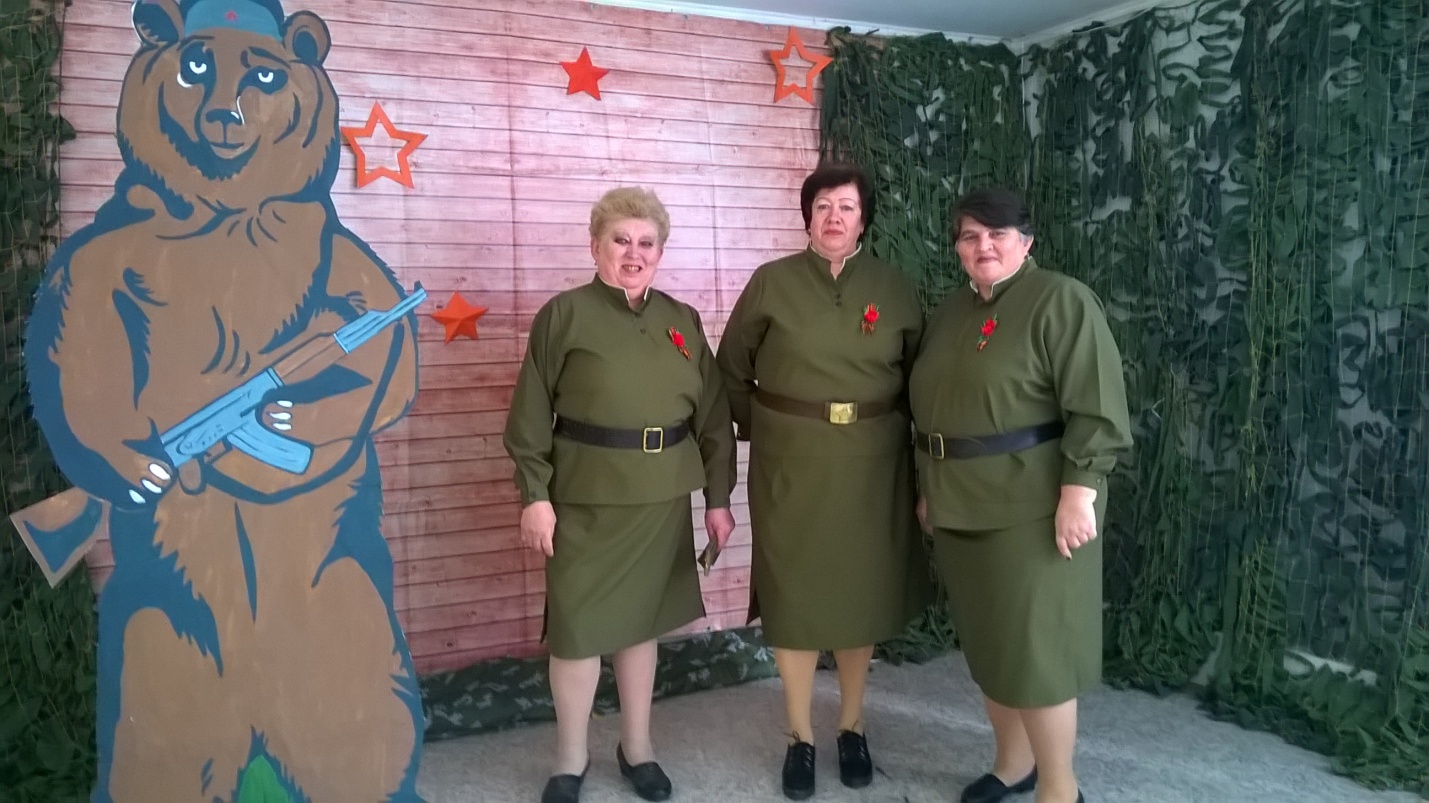 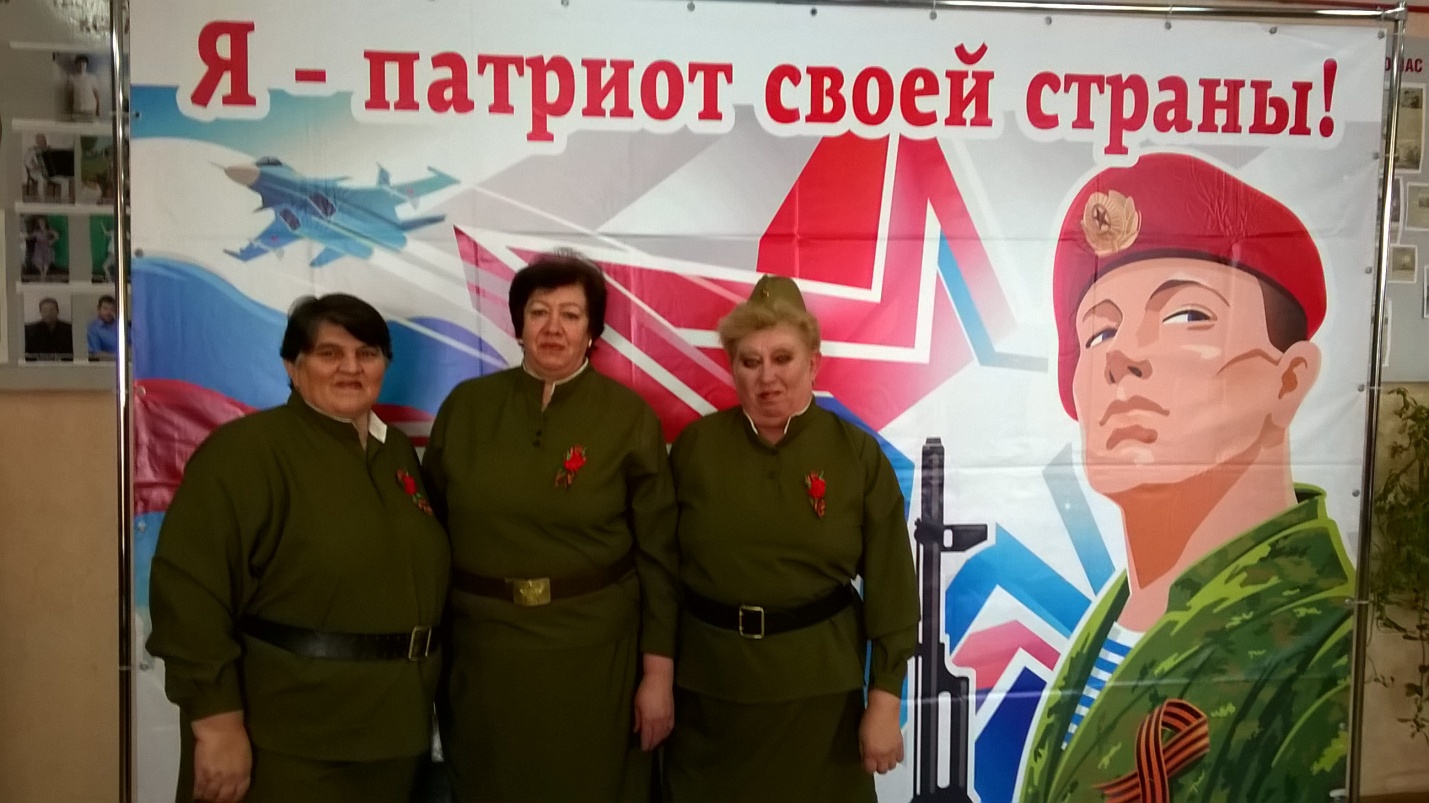 